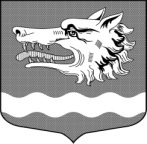 СОВЕТ ДЕПУТАТОВ МУНИЦИПАЛЬНОГО ОБРАЗОВАНИЯРаздольевское сельское поселение муниципального образования                   Приозерский муниципальный район Ленинградской областиРЕШЕНИЕ  21 июля 2017 года                                                                                   №  94О  внесении  изменений  и  дополненийв       решение       совета        депутатовот  23.12. 2016 года  № 76  «О бюджетеМО  Раздольевское  сельское  поселениеМО Приозерский  муниципальный район Ленинградской области на 2017 год»       Совет депутатов МО Раздольевское сельское поселение МО Приозерский муниципальный район Ленинградской области РЕШИЛ:Внести в решение совета депутатов № 76 от 23.12.2016 года «О бюджете МО Раздольевское сельское поселение МО Приозерский муниципальный район Ленинградской области на 2017 год» следующие изменения и дополнения:        Статья 1. В п.1 число «54493,5» по доходам заменить числом «55385,4», число «67539,5» по расходам заменить числом «68431,4».    Статья 2. В п.1. Утвердить в пределах общего объема доходов бюджета муниципального образования Раздольевское сельское поселение муниципального образования Приозерский муниципальный район Ленинградской области, установленного статьей 1 настоящего решения поступление доходов на 2017 год согласно приложению № 2 в новой редакции.          Статья 4. В п.1. Утвердить в пределах общего объема расходов, установленного статьей 1 настоящего решения:распределение бюджетных ассигнований по целевым статьям (муниципальным программам и непрограммным направлениям деятельности), группам и подгруппам видов расходов, разделам и подразделам и видам классификации расходов бюджетов   на 2017 год – согласно приложению № 5 в новой редакции;распределение бюджетных ассигнований по разделам, подразделам, целевым статьям (муниципальным программам и непрограммным направлениям деятельности), группам и подгруппам видов расходов, разделам и подразделам и видам  классификации расходов бюджетов   на 2017 год – согласно приложению № 6 в новой редакции;ведомственную структуру расходов бюджета муниципального образования  Раздольевское сельское поселение муниципального образования Приозерский муниципальный район Ленинградской области на 2017 год – согласно приложению № 7 в новой редакции.         Статья 5. В п.1 число «4889,7» заменить числом «4325,8». Статья 6. В п.1 число «695,2» заменить числом «809,6».       Статья 11. Решение вступает в силу на следующий день после его официального опубликования в средствах массовой информации».Глава муниципального образования                                          А.В. Долгов                                                            Н.Н. Иванова 66-649Разослано: дело-2, КФ-1, прокуратура-1, бух.-1.РАСПРЕДЕЛЕНИЕ
бюджетных ассигнований по разделам и подразделам,                                                                                            группам и подгруппам видов расходов, целевым статьям (муниципальным программам) муниципального образования Раздольевское сельское поселение муниципального образования  Приозерский муниципальный район Ленинградской области на 2017 годВЕДОМСТВЕННАЯ СТРУКТУРА 
расходов бюджета по разделам и подразделам,                                                                                            целевым статьям (муниципальным программам) группам и подгруппам видов расходов муниципального образования Раздольевское сельское поселение муниципального образования  Приозерский муниципальный район Ленинградской области на 2017 год             Утверждено                                                            решением совета депутатов                                                            решением совета депутатов        МО   Раздольевское  сельское  поселение        МО   Раздольевское  сельское  поселение  МО Приозерский муниципальный район                                                          Ленинградской области                                                            от  21.07. 2017 года      №  94                                                         (приложение № 2)  МО Приозерский муниципальный район                                                          Ленинградской области                                                            от  21.07. 2017 года      №  94                                                         (приложение № 2)Доходы Доходы Доходы муниципального образованиямуниципального образованиямуниципального образованияРаздольевское сельское поселениеПриозерского муниципального районаЛенинградской областиРаздольевское сельское поселениеПриозерского муниципального районаЛенинградской областиРаздольевское сельское поселениеПриозерского муниципального районаЛенинградской областиКод                                        бюджетной классификации Российской ФедерацииНаименование доходаСумма(Тыс.руб.)1 00 00000 00 0000 000ДОХОДЫ11 834,61 01 00000 00 0000 000НАЛОГ НА ПРИБЫЛЬ, ДОХОДЫ1 750,01 01 02000 01 0000 110Налог на доходы физических лиц1 750,01 03 00000 00 0000 000НАЛОГИ НА ТОВАРЫ (РАБОТЫ, УСЛУГИ), РЕАЛИЗУЕМЫЕ НА ТЕРРИТОРИИ РОССИЙСКОЙ ФЕДЕРАЦИИ449,61 03 02000 01 0000 110Акцизы по подакцизным товарам (продукции), производимым на территории Российской Федерации449,61 06 00000 00 0000 000НАЛОГИ НА ИМУЩЕСТВО8 900,01 06 01000 00 0000 110Налог на имущество физических лиц2 500,01 06 06000 00 0000 110Земельный налог6 400,01 08 00000 00 0000 000ГОСУДАРСТВЕННАЯ ПОШЛИНА4,01 08 04020 01 0000 110Государственная пошлина за совершение нотариальных действий должностными лицами органов местного самоуправления4,01 11 00000 00 0000 000ДОХОДЫ ОТ ИСПОЛЬЗОВАНИЯ ИМУЩЕСТВА, НАХОДЯЩЕГОСЯ В ГОСУДАРСТВЕННОЙ И МУНИЦИПАЛЬНОЙ СОБСТВЕННОСТИ700,01 11 05075 10 0000 120Доходы от сдачи в аренду имущества, составляющего казну сельских поселений (за исключением земельных участков)470,01 11 09045 10 0000 120Прочие поступления от использования имущества, находящегося в собственности поселений230,01 13 00000 00 0000 000ДОХОДЫ ОТ ОКАЗАНИЯ ПЛАТНЫХ УСЛУГ И КОМПЕНСАЦИИ ЗАТРАТ ГОСУДАРСТВА.15,01 13 01995 10 0000 130Прочие доходы от оказания платных услуг (работ) получателями средств бюджетов сельских поселений15,01 14 00000 00 0000 000ДОХОДЫ ОТ ПРОДАЖИ МАТЕРИАЛЬНЫХ И НЕМАТЕРИАЛЬНЫХ АКТИВОВ6,01 14 01050 10 0000 410 Доходы от продажи квартир, находящихся в собственности сельских поселений6,01 16 00000 00 0000 000ШТРАФЫ, САНКЦИИ, ВОЗМЕЩЕНИЕ УЩЕРБА5,01 16 90000 00 0000 140Прочие поступления от денежных взысканий (штрафов) и иных сумм в возмещение ущерба5,01 17 00000 00 0000 000ПРОЧИЕ НЕНАЛОГОВЫЕ ДОХОДЫ5,01 17 05050 10 0000 180Прочие неналоговые доходы бюджетов сельских поселений5,02 00 00000 00 0000 000БЕЗВОЗМЕЗДНЫЕ ПОСТУПЛЕНИЯ43 550,82 02 15001 10 0000 151Дотации на выравнивание бюджетной обеспеченности бюджетам сельских поселений4 300,32 02 20077 10 0000 151Субсидии бюджетам сельских поселений на софинансирование капитальных вложений в объекты муниципальной собственности35 976,52 02 20216 10 0000 151Субсидии бюджетам  сельских поселений на осуществление дорожной деятельности в отношении автомобильных дорог общего пользования, а также капитального ремонта и ремонта дворовых территорий многоквартирных домов, проездов к дворовым территориям многоквартирных домов населенных пунктов202,42 02 29999 10 0000 151Прочие субсидии бюджетам поселений2 167,72 02 30024 10 0000 151Субвенции бюджетам сельских поселений на выполнение передаваемых полномочий субъектов Российской Федерации1,02 02 35118 10 0000 151Субвенция бюджетам сельских поселений на осуществление полномочий по первичному воинскому учету на территориях, где отсутствуют военные комиссариаты.125,42 02 49999 10 0000 151Прочие межбюджетные трансферты, передаваемые бюджетам сельских поселений777,5ВСЕГО ДОХОДОВ55 385,4         Утверждено          решением совета депутатов           решением совета депутатов         МО   Раздольевское  сельское  поселение        МО   Раздольевское  сельское  поселение  МО Приозерский муниципальный район  Ленинградской области   от   21.07. 2017 года   №  94(приложение № 5)  МО Приозерский муниципальный район  Ленинградской области   от   21.07. 2017 года   №  94(приложение № 5)РАСПРЕДЕЛЕНИЕРАСПРЕДЕЛЕНИЕРАСПРЕДЕЛЕНИЕРАСПРЕДЕЛЕНИЕРАСПРЕДЕЛЕНИЕбюджетных ассигнований  по целевым статьям                                                                                                                                              (муниципальным программам) муниципального образования Раздольевское сельское поселение муниципального образования Приозерский муниципальный район Ленинградской области  и непрограммным направлениям деятельности), группам и подгруппам видов расходов, разделам  и подразделам классификации расходов бюджетов  на 2017 годбюджетных ассигнований  по целевым статьям                                                                                                                                              (муниципальным программам) муниципального образования Раздольевское сельское поселение муниципального образования Приозерский муниципальный район Ленинградской области  и непрограммным направлениям деятельности), группам и подгруппам видов расходов, разделам  и подразделам классификации расходов бюджетов  на 2017 годбюджетных ассигнований  по целевым статьям                                                                                                                                              (муниципальным программам) муниципального образования Раздольевское сельское поселение муниципального образования Приозерский муниципальный район Ленинградской области  и непрограммным направлениям деятельности), группам и подгруппам видов расходов, разделам  и подразделам классификации расходов бюджетов  на 2017 годбюджетных ассигнований  по целевым статьям                                                                                                                                              (муниципальным программам) муниципального образования Раздольевское сельское поселение муниципального образования Приозерский муниципальный район Ленинградской области  и непрограммным направлениям деятельности), группам и подгруппам видов расходов, разделам  и подразделам классификации расходов бюджетов  на 2017 годбюджетных ассигнований  по целевым статьям                                                                                                                                              (муниципальным программам) муниципального образования Раздольевское сельское поселение муниципального образования Приозерский муниципальный район Ленинградской области  и непрограммным направлениям деятельности), группам и подгруппам видов расходов, разделам  и подразделам классификации расходов бюджетов  на 2017 годтыс. руб.Наименование КЦСРКВРКФСРАссигнования 2017 годМУНИЦИПАЛЬНАЯ ПРОГРАММА "РАЗВИТИЕ КУЛЬТУРЫ И ФИЗИЧЕСКОЙ КУЛЬТУРЫ В МУНИЦИПАЛЬНОМ ОБРАЗОВАНИИ"23000000005 481,1Подпрограмма "Организация культурно-досуговой деятельности на территории муниципального образования"23100000002 979,9Основное мероприятие "Развитие культурно-досуговой деятельности"23101000002 858,9Обеспечение деятельности муниципальных казенных учреждений23101220602 601,7Фонд оплаты труда учреждений2310122060111609,8Культура23101220601110801609,8Взносы по обязательному социальному страхованию на выплаты по оплате труда работников и иные выплаты работникам учреждений2310122060119186,1Культура23101220601190801186,1Прочая закупка товаров, работ и услуг для обеспечения государственных (муниципальных) нужд23101220602441 798,4Культура231012206024408011 798,4Уплата иных платежей23101220608537,4Культура231012206085308017,4Проведение культурно-досуговых мероприятий231014280025,0Прочая закупка товаров, работ и услуг для обеспечения государственных (муниципальных) нужд231014280024425,0Другие вопросы в области культуры, кинематографии2310142800244080425,0Обеспечение выплат стимулирующего характера работникам муниципальных учреждений культуры Ленинградской области2310170360232,2Фонд оплаты труда учреждений2310170360111162,1Культура23101703601110801162,1Взносы по обязательному социальному страхованию на выплаты по оплате труда работников и иные выплаты работникам учреждений231017036011970,1Культура2310170360119080170,1Основное мероприятие "Развитие и модернизация объектов культуры"2310200000121,0Мероприятия по организации библиотечного обслуживания населения, созданию условий для организации досуга, развития местного традиционного народного художественного творчества, сохранения, возрождения и развития народных художественных промыслов2310274370110,0Прочая закупка товаров, работ и услуг для обеспечения государственных (муниципальных) нужд2310274370244110,0Культура23102743702440801110,0Мероприятия по организации библиотечного обслуживания населения, созданию условий для организации досуга, развития местного традиционного народного художественного творчества, сохранения, возрождения и развития народных художественных промыслов Местный бюджет23102S437011,0Прочая закупка товаров, работ и услуг для обеспечения государственных (муниципальных) нужд23102S437024411,0Культура23102S4370244080111,0Подпрограмма "Сохранение и развитие народной культуры и самодеятельного творчества"23200000001 205,0Основное мероприятие "Поддержка творческих народных коллективов"23201000001 205,0Обеспечение деятельности творческих коллективов муниципальных казенных учреждений23201220601 127,6Фонд оплаты труда учреждений2320122060111854,0Культура23201220601110801854,0Взносы по обязательному социальному страхованию на выплаты по оплате труда работников и иные выплаты работникам учреждений2320122060119273,6Культура23201220601190801273,6Обеспечение выплат стимулирующего характера работникам муниципальных учреждений культуры Ленинградской области232017036077,4Фонд оплаты труда учреждений232017036011154,0Культура2320170360111080154,0Взносы по обязательному социальному страхованию на выплаты по оплате труда работников и иные выплаты работникам учреждений232017036011923,4Культура2320170360119080123,4Подпрограмма "Развитие и модернизация библиотечного дела в муниципальном образовании"2330000000425,9Основное мероприятие "Развитие и модернизация библиотек"2330100000425,9Обеспечение деятельности муниципальных казенных учреждений2330122060348,5Фонд оплаты труда учреждений2330122060111244,6Культура23301220601110801244,6Взносы по обязательному социальному страхованию на выплаты по оплате труда работников и иные выплаты работникам учреждений233012206011973,9Культура2330122060119080173,9Прочая закупка товаров, работ и услуг для обеспечения государственных (муниципальных) нужд233012206024430,0Культура2330122060244080130,0Обеспечение выплат стимулирующего характера работникам муниципальных учреждений культуры Ленинградской области233017036077,4Фонд оплаты труда учреждений233017036011154,0Культура2330170360111080154,0Взносы по обязательному социальному страхованию на выплаты по оплате труда работников и иные выплаты работникам учреждений233017036011923,4Культура2330170360119080123,4Подпрограмма "Развитие физической культуры в муниципальном образовании"2340000000870,3Основное мероприятие "Организация и проведение официальных физкультурных мероприятий среди населения"2340100000870,3Обеспечение деятельности муниципальных казенных учреждений2340122060870,3Фонд оплаты труда учреждений2340122060111628,7Физическая культура23401220601111101628,7Взносы по обязательному социальному страхованию на выплаты по оплате труда работников и иные выплаты работникам учреждений2340122060119189,9Физическая культура23401220601191101189,9Прочая закупка товаров, работ и услуг для обеспечения государственных (муниципальных) нужд234012206024451,7Физическая культура2340122060244110151,7МУНИЦИПАЛЬНАЯ ПРОГРАММА "ОБЕСПЕЧЕНИЕ КАЧЕСТВЕННЫМ ЖИЛЬЕМ ГРАЖДАН НА ТЕРРИТОРИИ МУНИЦИПАЛЬНОГО ОБРАЗОВАНИЯ"240000000047 259,0Подпрограмма "Развитие инженерной и социальной инфраструктуры в районах массовой жилой застройки"242000000047 259,0Основное мероприятие "Создание инженерной и транспортной инфраструктуры на земельных участках, предоставленных бесплатно членам многодетных семей, молодым специалистам, членам молодых семей"242010000047 259,0Обеспечение мероприятий по строительству и содержанию инженерной и транспортной инфраструктуры на земельных участках, предоставленных членам многодетных семей, молодым специалистам, членам молодых семей2420142430559,5Прочая закупка товаров, работ и услуг для обеспечения государственных (муниципальных) нужд2420142430244559,5Другие вопросы в области национальной экономики24201424302440412559,5Строительство инженерной и транспортной инфраструктуры на земельных участках, предоставленных членам многодетных семей, молодым специалистам, членам молодых семей242017078044 599,5Бюджетные инвестиции в объекты капитального строительства государственной (муниципальной) собственности242017078041444 599,5Другие вопросы в области национальной экономики2420170780414041244 599,5Строительство инженерной и транспортной инфраструктуры на земельных участках, предоставленных членам многодетных семей, молодым специалистам, членам молодых семей Местный бюджет24201S07802 100,0Бюджетные инвестиции в объекты капитального строительства государственной (муниципальной) собственности24201S07804142 100,0Другие вопросы в области национальной экономики24201S078041404122 100,0МУНИЦИПАЛЬНАЯ ПРОГРАММА "ОБЕСПЕЧЕНИЕ УСТОЙЧИВОГО ФУНКЦИОНИРОВАНИЯ И РАЗВИТИЯ КОММУНАЛЬНОЙ И ИНЖЕНЕРНОЙ ИНФРАСТРУКТУРЫ И ПОВЫШЕНИЕ ЭНЕРГОЭФФЕКТИВНОСТИ В МУНИЦИПАЛЬНОМ ОБРАЗОВАНИИ"25000000005 076,3Подпрограмма "Энергосбережение и повышение энергетической эффективности"251000000025,0Основное мероприятие "Повышение надежности и энергетической эффективности в коммунальных системах"251010000025,0Мероприятия по повышению надежности и энергетической эффективности в системах теплоснабжения251014246025,0Прочая закупка товаров, работ и услуг для обеспечения государственных (муниципальных) нужд251014246024425,0Коммунальное хозяйство2510142460244050225,0Подпрограмма "Газификация муниципального образования"2520000000374,4Основное мероприятие "Организация газоснабжения"2520100000374,4Мероприятия по газификации2520142480374,4Прочая закупка товаров, работ и услуг для обеспечения государственных (муниципальных) нужд2520142480244374,4Коммунальное хозяйство25201424802440502374,4Подпрограмма "Водоснабжение и водоотведение муниципального образования"25300000004 186,9Основное мероприятие "Обеспечение населения коммунальными ресурсами (услугами) холодного водоснабжения и водоотведения"25301000004 186,9Мероприятия, направленные на безаварийную работу объектов водоснабжения и водоотведения25301702603 600,0Закупка товаров, работ, услуг в целях капитального ремонта государственного (муниципального) имущества25301702602433 600,0Коммунальное хозяйство253017026024305023 600,0Мероприятия, направленные на безаварийную работу объектов водоснабжения и водоотведения Местный бюджет25301S0260286,9Закупка товаров, работ, услуг в целях капитального ремонта государственного (муниципального) имущества25301S0260243286,9Коммунальное хозяйство25301S02602430502286,9Проектирование, строительство и реконструкция сельских объектов. Местный бюджет25301S0660300,0Прочая закупка товаров, работ и услуг для обеспечения государственных (муниципальных) нужд25301S0660244300,0Коммунальное хозяйство25301S06602440502300,0Подпрограмма "Поддержка преобразований в жилищно-коммунальной сфере на территории муниципального образования в целях обеспечения бытового обслуживания населения, отвечающего стандартам качества бытового обслуживания"2540000000490,0Основное мероприятие "Обеспечение бытового обслуживание населения"2540100000490,0Субсидии юридическим лицам, оказывающим жилищно-коммунальные услуги, на компенсацию части затрат при оказании услуг по тарифам не обеспечивающим возмещение издержек2540146010490,0Иные субсидии юридическим лицам (кроме некоммерческих организаций), индивидуальным предпринимателям, физическим лицам - производителям товаров, работ, услуг2540146010814490,0Коммунальное хозяйство25401460108140502490,0МУНИЦИПАЛЬНАЯ ПРОГРАММА "БЛАГОУСТРОЙСТВО ТЕРРИТОРИИ МУНИЦИПАЛЬНОГО ОБРАЗОВАНИЯ"26000000001 527,8Основное мероприятие "Совершенствование системы благоустройства и санитарного содержания поселения"26001000001 527,8Уличное освещение2600142510406,5Прочая закупка товаров, работ и услуг для обеспечения государственных (муниципальных) нужд2600142510244406,5Благоустройство26001425102440503406,5Благоустройство и озеленение26001425201 049,1Прочая закупка товаров, работ и услуг для обеспечения государственных (муниципальных) нужд26001425202441 049,1Благоустройство260014252024405031 049,1Прочие мероприятия по благоустройству260014253072,2Прочая закупка товаров, работ и услуг для обеспечения государственных (муниципальных) нужд260014253024472,2Благоустройство2600142530244050372,2МУНИЦИПАЛЬНАЯ ПРОГРАММА "РАЗВИТИЕ АВТОМОБИЛЬНЫХ ДОРОГ МУНИЦИПАЛЬНОГО ОБРАЗОВАНИЯ"2800000000809,6Основное мероприятие "Капитальный ремонт и ремонт автомобильных дорог общего пользования и дворовых территорий"2800200000809,6Мероприятия по капитальному ремонту и ремонту автомобильных дорог2800242270135,1Прочая закупка товаров, работ и услуг для обеспечения государственных (муниципальных) нужд2800242270244135,1Дорожное хозяйство (дорожные фонды)28002422702440409135,1Капитальный ремонт и ремонт автомобильных дорог общего пользования местного значения2800270140202,4Прочая закупка товаров, работ и услуг для обеспечения государственных (муниципальных) нужд2800270140244202,4Дорожное хозяйство (дорожные фонды)28002701402440409202,4Капитальный ремонт и ремонт автомобильных дорог общего пользования местного значения Местный бюджет28002S0140472,1Прочая закупка товаров, работ и услуг для обеспечения государственных (муниципальных) нужд28002S0140244472,1Дорожное хозяйство (дорожные фонды)28002S01402440409472,1ОБЕСПЕЧЕНИЕ ДЕЯТЕЛЬНОСТИ ОРГАНОВ МЕСТНОГО САМОУПРАВЛЕНИЯ И НЕПРОГРАМНЫЕ РАСХОДЫ29000000006 067,1Обеспечение деятельности администрации муниципального образования29200000004 608,7Непрограммные расходы29201000004 608,7Обеспечение деятельности муниципальных служащих администрации муниципальных образований29201220103 189,5Фонд оплаты труда государственных (муниципальных) органов29201220101211 812,3Функционирование Правительства Российской Федерации, высших исполнительных органов государственной власти субъектов Российской Федерации, местных администраций292012201012101041 812,3Взносы по обязательному социальному страхованию на выплаты денежного содержания и иные выплаты работникам государственных (муниципальных) органов2920122010129559,1Функционирование Правительства Российской Федерации, высших исполнительных органов государственной власти субъектов Российской Федерации, местных администраций29201220101290104559,1Прочая закупка товаров, работ и услуг для обеспечения государственных (муниципальных) нужд2920122010244814,1Функционирование Правительства Российской Федерации, высших исполнительных органов государственной власти субъектов Российской Федерации, местных администраций29201220102440104814,1Уплата иных платежей29201220108534,0Функционирование Правительства Российской Федерации, высших исполнительных органов государственной власти субъектов Российской Федерации, местных администраций292012201085301044,0Обеспечение деятельности немуниципальных служащих администрации муниципальных образований2920122020413,3Фонд оплаты труда государственных (муниципальных) органов2920122020121317,5Функционирование Правительства Российской Федерации, высших исполнительных органов государственной власти субъектов Российской Федерации, местных администраций29201220201210104317,5Взносы по обязательному социальному страхованию на выплаты денежного содержания и иные выплаты работникам государственных (муниципальных) органов292012202012995,9Функционирование Правительства Российской Федерации, высших исполнительных органов государственной власти субъектов Российской Федерации, местных администраций2920122020129010495,9Обеспечение деятельности Главы администрации муниципальных образований2920122040716,9Фонд оплаты труда государственных (муниципальных) органов2920122040121532,9Функционирование Правительства Российской Федерации, высших исполнительных органов государственной власти субъектов Российской Федерации, местных администраций29201220401210104532,9Взносы по обязательному социальному страхованию на выплаты денежного содержания и иные выплаты работникам государственных (муниципальных) органов2920122040129184,0Функционирование Правительства Российской Федерации, высших исполнительных органов государственной власти субъектов Российской Федерации, местных администраций29201220401290104184,0Иные межбюджетные трансферты на исполнение полномочий поселений контрольно-счетного органа муниципальных образований292016251016,8Иные межбюджетные трансферты292016251054016,8Обеспечение деятельности финансовых, налоговых и таможенных органов и органов финансового (финансово-бюджетного) надзора2920162510540010616,8Иные межбюджетные трансферты на исполнение полномочий по кассовому обслуживанию бюджетов поселений2920162520239,4Иные межбюджетные трансферты2920162520540239,4Обеспечение деятельности финансовых, налоговых и таможенных органов и органов финансового (финансово-бюджетного) надзора29201625205400106239,4Иные межбюджетные трансферты на исполнение полномочий поселений по обеспечению малоимущих граждан, проживающих в поселении и нуждающихся в улучшении жилищных условий, жилыми помещениями29201625403,0Иные межбюджетные трансферты29201625405403,0Функционирование Правительства Российской Федерации, высших исполнительных органов государственной власти субъектов Российской Федерации, местных администраций292016254054001043,0Иные межбюджетные трансферты на исполнение полномочий поселений в жилищно-коммунальной сфере29201625603,0Иные межбюджетные трансферты29201625605403,0Функционирование Правительства Российской Федерации, высших исполнительных органов государственной власти субъектов Российской Федерации, местных администраций292016256054001043,0Иные межбюджетные трансферты на исполнение полномочий поселений по внутреннему муниципальному финансовому контролю292016257025,7Иные межбюджетные трансферты292016257054025,7Обеспечение деятельности финансовых, налоговых и таможенных органов и органов финансового (финансово-бюджетного) надзора2920162570540010625,7Обеспечение выполнения отдельных государственных полномочий Ленинградской области в сфере административных правоотношений29201713401,0Прочая закупка товаров, работ и услуг для обеспечения государственных (муниципальных) нужд29201713402441,0Другие общегосударственные вопросы292017134024401131,0Непрограммные расходы органов местного самоуправления муниципального образования29300000001 359,4Непрограммные расходы29301000001 359,4Резервный фонд администрации муниципальных образований29301420103,0Резервные средства29301420108703,0Резервные фонды293014201087001113,0Иные обязательства2930142100273,2Прочая закупка товаров, работ и услуг для обеспечения государственных (муниципальных) нужд2930142100244188,3Другие общегосударственные вопросы29301421002440113188,3Уплата иных платежей293014210085384,8Другие общегосударственные вопросы2930142100853011384,8Функционирование органов в сфере национальной безопасности и правоохранительной деятельности293014220010,0Прочая закупка товаров, работ и услуг для обеспечения государственных (муниципальных) нужд293014220024410,0Обеспечение пожарной безопасности2930142200244031010,0Предупреждение и ликвидация последствий чрезвычайных ситуаций и стихийных бедствий природного и техногенного характера29301422505,0Прочая закупка товаров, работ и услуг для обеспечения государственных (муниципальных) нужд29301422502445,0Защита населения и территории от чрезвычайных ситуаций природного и техногенного характера, гражданская оборона293014225024403095,0Мероприятия в области строительства, архитектуры и градостроительства293014234020,5Прочая закупка товаров, работ и услуг для обеспечения государственных (муниципальных) нужд293014234024420,5Другие вопросы в области национальной экономики2930142340244041220,5Мероприятия по поддержке малого и среднего предпринимательства293014236010,0Прочая закупка товаров, работ и услуг для обеспечения государственных (муниципальных) нужд293014236024410,0Другие вопросы в области национальной экономики2930142360244041210,0Взнос на капитальный ремонт общего имущества многоквартирных домов региональному оператору2930142370187,3Уплата иных платежей2930142370853187,3Жилищное хозяйство29301423708530501187,3Организация и проведение мероприятий для детей и молодежи293014277039,0Иные выплаты, за исключением фонда оплаты труда учреждений, лицам, привлекаемым согласно законодательству для выполнения отдельных полномочий293014277011339,0Молодежная политика2930142770113070739,0Осуществление первичного воинского учета на территориях, где отсутствуют военные комиссариаты2930151180125,4Фонд оплаты труда государственных (муниципальных) органов293015118012187,5Мобилизационная и вневойсковая подготовка2930151180121020387,5Взносы по обязательному социальному страхованию на выплаты денежного содержания и иные выплаты работникам государственных (муниципальных) органов293015118012937,9Мобилизационная и вневойсковая подготовка2930151180129020337,9Процентные платежи по муниципальному долгу293016200018,5Обслуживание муниципального долга293016200073018,5Обслуживание государственного внутреннего и муниципального долга2930162000730130118,5Поддержка муниципальных образований Ленинградской области по развитию общественной инфраструктуры муниципального значения в Ленинградской области2930172020667,5Прочая закупка товаров, работ и услуг для обеспечения государственных (муниципальных) нужд2930172020244667,5Культура29301720202440801667,5Прочие непрограммные расходы294000000099,0Непрограммные расходы294010000099,0Мероприятия в области жилищно-коммунального хозяйства294014245099,0Прочая закупка товаров, работ и услуг для обеспечения государственных (муниципальных) нужд294014245024499,0Коммунальное хозяйство2940142450244050299,0МУНИЦИПАЛЬНАЯ ПРОГРАММА "УСТОЙЧИВОЕ ОБЩЕСТВЕННОЕ РАЗВИТИЕ В МУНИЦИПАЛЬНОМ ОБРАЗОВАНИИ"30000000002 210,6Подпрограмма "Создание условий для эффективного выполнения органами местного самоуправления своих полномочий"30100000001 701,7Основное мероприятие "Государственная поддержка проектов местных инициатив граждан"30101000001 701,7Осуществление мероприятий в соответствии с областным законом от 14 декабря 2012 года № 95-оз "О содействии развитию на части территорий муниципальных образований Ленинградской области иных форм местного самоуправления"301014256021,6Прочая закупка товаров, работ и услуг для обеспечения государственных (муниципальных) нужд301014256024421,6Благоустройство3010142560244050321,6Осуществление мероприятий в соответствии с областным законом от от 12 мая 2015 года № 42-оз "О содействии развитию иных форм местного самоуправления на части территорий населенных пунктов Ленинградской области, являющихся административными центрами поселений"301014257041,0Прочая закупка товаров, работ и услуг для обеспечения государственных (муниципальных) нужд301014257024441,0Благоустройство3010142570244050341,0Реализация областного закона от 14 декабря 2012 года № 95-оз "О содействии развитию на части территорий муниципальных образований Ленинградской области иных форм местного самоуправления"3010170880362,2Прочая закупка товаров, работ и услуг для обеспечения государственных (муниципальных) нужд3010170880244362,2Благоустройство30101708802440503362,2Реализация областного закона от 12 мая 2015 года № 42-оз "О содействии развитию иных форм местного самоуправления на части территорий населенных пунктов Ленинградской области, являющихся административными центрами поселений"30101743901 087,0Прочая закупка товаров, работ и услуг для обеспечения государственных (муниципальных) нужд30101743902441 087,0Благоустройство301017439024405031 087,0Реализация областного закона от 14 декабря 2012 года № 95-оз "О содействии развитию на части территорий муниципальных образований Ленинградской области иных форм местного самоуправления" Местный бюджет30101S088081,2Прочая закупка товаров, работ и услуг для обеспечения государственных (муниципальных) нужд30101S088024481,2Благоустройство30101S0880244050381,2Реализация областного закона от 12 мая 2015 года № 42-оз "О содействии развитию иных форм местного самоуправления на части территорий населенных пунктов Ленинградской области, являющихся административными центрами поселений" Местный бюджет30101S4390108,7Прочая закупка товаров, работ и услуг для обеспечения государственных (муниципальных) нужд30101S4390244108,7Благоустройство30101S43902440503108,7Подпрограмма "Борьба с борщевиком Сосновского на территории муниципального образования"3020000000508,8Основное мероприятие "Мероприятия по борьбе с борщевиком Сосновского"3020100000508,8Реализация мероприятий по борьбе с борщевиком Сосновского3020174310331,5Прочая закупка товаров, работ и услуг для обеспечения государственных (муниципальных) нужд3020174310244331,5Благоустройство30201743102440503331,5Реализация мероприятий по борьбе с борщевиком Сосновского Местный бюджет30201S4310177,3Прочая закупка товаров, работ и услуг для обеспечения государственных (муниципальных) нужд30201S4310244177,3Благоустройство30201S43102440503177,3Итого68 431,4 Утверждено          решением совета депутатов           решением совета депутатов         МО   Раздольевское  сельское  поселение        МО   Раздольевское  сельское  поселение  МО Приозерский муниципальный район  Ленинградской области   от  21.07.  2017 года   № 94           (приложение № 6)  МО Приозерский муниципальный район  Ленинградской области   от  21.07.  2017 года   № 94           (приложение № 6)тыс. руб.Наименование КФСРКЦСРКВРАссигнования 2017 годИТОГО РАСХОДЫ68 431,4ОБЩЕГОСУДАРСТВЕННЫЕ ВОПРОСЫ01004 884,9Функционирование Правительства Российской Федерации, высших исполнительных органов государственной власти субъектов Российской Федерации, местных администраций01044 325,8Обеспечение деятельности муниципальных служащих администрации муниципальных образований010429201220103 189,5Фонд оплаты труда государственных (муниципальных) органов010429201220101211 812,3Взносы по обязательному социальному страхованию на выплаты денежного содержания и иные выплаты работникам государственных (муниципальных) органов01042920122010129559,1Прочая закупка товаров, работ и услуг для обеспечения государственных (муниципальных) нужд01042920122010244814,1Уплата иных платежей010429201220108534,0Обеспечение деятельности немуниципальных служащих администрации муниципальных образований01042920122020413,3Фонд оплаты труда государственных (муниципальных) органов01042920122020121317,5Взносы по обязательному социальному страхованию на выплаты денежного содержания и иные выплаты работникам государственных (муниципальных) органов0104292012202012995,9Обеспечение деятельности Главы администрации муниципальных образований01042920122040716,9Фонд оплаты труда государственных (муниципальных) органов01042920122040121532,9Взносы по обязательному социальному страхованию на выплаты денежного содержания и иные выплаты работникам государственных (муниципальных) органов01042920122040129184,0Иные межбюджетные трансферты на исполнение полномочий поселений по обеспечению малоимущих граждан, проживающих в поселении и нуждающихся в улучшении жилищных условий, жилыми помещениями010429201625403,0Иные межбюджетные трансферты010429201625405403,0Иные межбюджетные трансферты на исполнение полномочий поселений в жилищно-коммунальной сфере010429201625603,0Иные межбюджетные трансферты010429201625605403,0Обеспечение деятельности финансовых, налоговых и таможенных органов и органов финансового (финансово-бюджетного) надзора0106281,9Иные межбюджетные трансферты на исполнение полномочий поселений контрольно-счетного органа муниципальных образований0106292016251016,8Иные межбюджетные трансферты0106292016251054016,8Иные межбюджетные трансферты на исполнение полномочий по кассовому обслуживанию бюджетов поселений01062920162520239,4Иные межбюджетные трансферты01062920162520540239,4Иные межбюджетные трансферты на исполнение полномочий поселений по внутреннему муниципальному финансовому контролю0106292016257025,7Иные межбюджетные трансферты0106292016257054025,7Резервные фонды01113,0Резервный фонд администрации муниципальных образований011129301420103,0Резервные средства011129301420108703,0Другие общегосударственные вопросы0113274,2Обеспечение выполнения отдельных государственных полномочий Ленинградской области в сфере административных правоотношений011329201713401,0Прочая закупка товаров, работ и услуг для обеспечения государственных (муниципальных) нужд011329201713402441,0Иные обязательства01132930142100273,2Прочая закупка товаров, работ и услуг для обеспечения государственных (муниципальных) нужд01132930142100244188,3Уплата иных платежей0113293014210085384,8НАЦИОНАЛЬНАЯ ОБОРОНА0200125,4Мобилизационная и вневойсковая подготовка0203125,4Осуществление первичного воинского учета на территориях, где отсутствуют военные комиссариаты02032930151180125,4Фонд оплаты труда государственных (муниципальных) органов0203293015118012187,5Взносы по обязательному социальному страхованию на выплаты денежного содержания и иные выплаты работникам государственных (муниципальных) органов0203293015118012937,9НАЦИОНАЛЬНАЯ БЕЗОПАСНОСТЬ И ПРАВООХРАНИТЕЛЬНАЯ ДЕЯТЕЛЬНОСТЬ030015,0Защита населения и территории от чрезвычайных ситуаций природного и техногенного характера, гражданская оборона03095,0Предупреждение и ликвидация последствий чрезвычайных ситуаций и стихийных бедствий природного и техногенного характера030929301422505,0Прочая закупка товаров, работ и услуг для обеспечения государственных (муниципальных) нужд030929301422502445,0Обеспечение пожарной безопасности031010,0Функционирование органов в сфере национальной безопасности и правоохранительной деятельности0310293014220010,0Прочая закупка товаров, работ и услуг для обеспечения государственных (муниципальных) нужд0310293014220024410,0НАЦИОНАЛЬНАЯ ЭКОНОМИКА040048 099,1Дорожное хозяйство (дорожные фонды)0409809,6Мероприятия по капитальному ремонту и ремонту автомобильных дорог04092800242270135,1Прочая закупка товаров, работ и услуг для обеспечения государственных (муниципальных) нужд04092800242270244135,1Капитальный ремонт и ремонт автомобильных дорог общего пользования местного значения04092800270140202,4Прочая закупка товаров, работ и услуг для обеспечения государственных (муниципальных) нужд04092800270140244202,4Капитальный ремонт и ремонт автомобильных дорог общего пользования местного значения Местный бюджет040928002S0140472,1Прочая закупка товаров, работ и услуг для обеспечения государственных (муниципальных) нужд040928002S0140244472,1Другие вопросы в области национальной экономики041247 289,5Обеспечение мероприятий по строительству и содержанию инженерной и транспортной инфраструктуры на земельных участках, предоставленных членам многодетных семей, молодым специалистам, членам молодых семей04122420142430559,5Прочая закупка товаров, работ и услуг для обеспечения государственных (муниципальных) нужд04122420142430244559,5Строительство инженерной и транспортной инфраструктуры на земельных участках, предоставленных членам многодетных семей, молодым специалистам, членам молодых семей0412242017078044 599,5Бюджетные инвестиции в объекты капитального строительства государственной (муниципальной) собственности0412242017078041444 599,5Строительство инженерной и транспортной инфраструктуры на земельных участках, предоставленных членам многодетных семей, молодым специалистам, членам молодых семей Местный бюджет041224201S07802 100,0Бюджетные инвестиции в объекты капитального строительства государственной (муниципальной) собственности041224201S07804142 100,0Мероприятия по поддержке малого и среднего предпринимательства0412293014236010,0Прочая закупка товаров, работ и услуг для обеспечения государственных (муниципальных) нужд0412293014236024410,0ЖИЛИЩНО-КОММУНАЛЬНОЕ ХОЗЯЙСТВО05009 101,0Жилищное хозяйство0501187,3Взнос на капитальный ремонт общего имущества многоквартирных домов региональному оператору05012930142370187,3Уплата иных платежей05012930142370853187,3Коммунальное хозяйство05025 175,3Мероприятия по повышению надежности и энергетической эффективности в системах теплоснабжения0502251014246025,0Прочая закупка товаров, работ и услуг для обеспечения государственных (муниципальных) нужд0502251014246024425,0Мероприятия по газификации05022520142480374,4Прочая закупка товаров, работ и услуг для обеспечения государственных (муниципальных) нужд05022520142480244374,4Мероприятия, направленные на безаварийную работу объектов водоснабжения и водоотведения050225301702603 600,0Закупка товаров, работ, услуг в целях капитального ремонта государственного (муниципального) имущества050225301702602433 600,0Мероприятия, направленные на безаварийную работу объектов водоснабжения и водоотведения Местный бюджет050225301S0260286,9Закупка товаров, работ, услуг в целях капитального ремонта государственного (муниципального) имущества050225301S0260243286,9Проектирование, строительство и реконструкция сельских объектов. Местный бюджет050225301S0660300,0Прочая закупка товаров, работ и услуг для обеспечения государственных (муниципальных) нужд050225301S0660244300,0Субсидии юридическим лицам, оказывающим жилищно-коммунальные услуги, на компенсацию части затрат при оказании услуг по тарифам не обеспечивающим возмещение издержек05022540146010490,0Иные субсидии юридическим лицам (кроме некоммерческих организаций), индивидуальным предпринимателям, физическим лицам - производителям товаров, работ, услуг05022540146010814490,0Мероприятия в области жилищно-коммунального хозяйства0502294014245099,0Прочая закупка товаров, работ и услуг для обеспечения государственных (муниципальных) нужд0502294014245024499,0Благоустройство05033 738,4Уличное освещение05032600142510406,5Прочая закупка товаров, работ и услуг для обеспечения государственных (муниципальных) нужд05032600142510244406,5Благоустройство и озеленение050326001425201 049,1Прочая закупка товаров, работ и услуг для обеспечения государственных (муниципальных) нужд050326001425202441 049,1Прочие мероприятия по благоустройству0503260014253072,2Прочая закупка товаров, работ и услуг для обеспечения государственных (муниципальных) нужд0503260014253024472,2Осуществление мероприятий в соответствии с областным законом от 14 декабря 2012 года № 95-оз "О содействии развитию на части территорий муниципальных образований Ленинградской области иных форм местного самоуправления"0503301014256021,6Прочая закупка товаров, работ и услуг для обеспечения государственных (муниципальных) нужд0503301014256024421,6Осуществление мероприятий в соответствии с областным законом от от 12 мая 2015 года № 42-оз "О содействии развитию иных форм местного самоуправления на части территорий населенных пунктов Ленинградской области, являющихся административными центрами поселений"0503301014257041,0Прочая закупка товаров, работ и услуг для обеспечения государственных (муниципальных) нужд0503301014257024441,0Реализация областного закона от 14 декабря 2012 года № 95-оз "О содействии развитию на части территорий муниципальных образований Ленинградской области иных форм местного самоуправления"05033010170880362,2Прочая закупка товаров, работ и услуг для обеспечения государственных (муниципальных) нужд05033010170880244362,2Реализация областного закона от 12 мая 2015 года № 42-оз "О содействии развитию иных форм местного самоуправления на части территорий населенных пунктов Ленинградской области, являющихся административными центрами поселений"050330101743901 087,0Прочая закупка товаров, работ и услуг для обеспечения государственных (муниципальных) нужд050330101743902441 087,0Реализация областного закона от 14 декабря 2012 года № 95-оз "О содействии развитию на части территорий муниципальных образований Ленинградской области иных форм местного самоуправления" Местный бюджет050330101S088081,2Прочая закупка товаров, работ и услуг для обеспечения государственных (муниципальных) нужд050330101S088024481,2Реализация областного закона от 12 мая 2015 года № 42-оз "О содействии развитию иных форм местного самоуправления на части территорий населенных пунктов Ленинградской области, являющихся административными центрами поселений" Местный бюджет050330101S4390108,7Прочая закупка товаров, работ и услуг для обеспечения государственных (муниципальных) нужд050330101S4390244108,7Реализация мероприятий по борьбе с борщевиком Сосновского05033020174310331,5Прочая закупка товаров, работ и услуг для обеспечения государственных (муниципальных) нужд05033020174310244331,5Реализация мероприятий по борьбе с борщевиком Сосновского Местный бюджет050330201S4310177,3Прочая закупка товаров, работ и услуг для обеспечения государственных (муниципальных) нужд050330201S4310244177,3ОБРАЗОВАНИЕ070039,0Молодежная политика070739,0Организация и проведение мероприятий для детей и молодежи0707293014277039,0Иные выплаты, за исключением фонда оплаты труда учреждений, лицам, привлекаемым согласно законодательству для выполнения отдельных полномочий0707293014277011339,0КУЛЬТУРА, КИНЕМАТОГРАФИЯ08005 278,2Культура08015 253,2Обеспечение деятельности муниципальных казенных учреждений080123101220602 601,7Фонд оплаты труда учреждений08012310122060111609,8Взносы по обязательному социальному страхованию на выплаты по оплате труда работников и иные выплаты работникам учреждений08012310122060119186,1Прочая закупка товаров, работ и услуг для обеспечения государственных (муниципальных) нужд080123101220602441 798,4Уплата иных платежей080123101220608537,4Обеспечение выплат стимулирующего характера работникам муниципальных учреждений культуры Ленинградской области08012310170360232,2Фонд оплаты труда учреждений08012310170360111162,1Взносы по обязательному социальному страхованию на выплаты по оплате труда работников и иные выплаты работникам учреждений0801231017036011970,1Мероприятия по организации библиотечного обслуживания населения, созданию условий для организации досуга, развития местного традиционного народного художественного творчества, сохранения, возрождения и развития народных художественных промыслов08012310274370110,0Прочая закупка товаров, работ и услуг для обеспечения государственных (муниципальных) нужд08012310274370244110,0Мероприятия по организации библиотечного обслуживания населения, созданию условий для организации досуга, развития местного традиционного народного художественного творчества, сохранения, возрождения и развития народных художественных промыслов Местный бюджет080123102S437011,0Прочая закупка товаров, работ и услуг для обеспечения государственных (муниципальных) нужд080123102S437024411,0Обеспечение деятельности творческих коллективов муниципальных казенных учреждений080123201220601 127,6Фонд оплаты труда учреждений08012320122060111854,0Взносы по обязательному социальному страхованию на выплаты по оплате труда работников и иные выплаты работникам учреждений08012320122060119273,6Обеспечение выплат стимулирующего характера работникам муниципальных учреждений культуры Ленинградской области0801232017036077,4Фонд оплаты труда учреждений0801232017036011154,0Взносы по обязательному социальному страхованию на выплаты по оплате труда работников и иные выплаты работникам учреждений0801232017036011923,4Обеспечение деятельности муниципальных казенных учреждений08012330122060348,5Фонд оплаты труда учреждений08012330122060111244,6Взносы по обязательному социальному страхованию на выплаты по оплате труда работников и иные выплаты работникам учреждений0801233012206011973,9Прочая закупка товаров, работ и услуг для обеспечения государственных (муниципальных) нужд0801233012206024430,0Обеспечение выплат стимулирующего характера работникам муниципальных учреждений культуры Ленинградской области0801233017036077,4Фонд оплаты труда учреждений0801233017036011154,0Взносы по обязательному социальному страхованию на выплаты по оплате труда работников и иные выплаты работникам учреждений0801233017036011923,4Поддержка муниципальных образований Ленинградской области по развитию общественной инфраструктуры муниципального значения в Ленинградской области08012930172020667,5Прочая закупка товаров, работ и услуг для обеспечения государственных (муниципальных) нужд08012930172020244667,5Другие вопросы в области культуры, кинематографии080425,0Проведение культурно-досуговых мероприятий0804231014280025,0Прочая закупка товаров, работ и услуг для обеспечения государственных (муниципальных) нужд0804231014280024425,0ФИЗИЧЕСКАЯ КУЛЬТУРА И СПОРТ1100870,3Физическая культура1101870,3Обеспечение деятельности муниципальных казенных учреждений11012340122060870,3Фонд оплаты труда учреждений11012340122060111628,7Взносы по обязательному социальному страхованию на выплаты по оплате труда работников и иные выплаты работникам учреждений11012340122060119189,9Прочая закупка товаров, работ и услуг для обеспечения государственных (муниципальных) нужд1101234012206024451,7ОБСЛУЖИВАНИЕ ГОСУДАРСТВЕННОГО И МУНИЦИПАЛЬНОГО ДОЛГА130018,5Обслуживание государственного внутреннего и муниципального долга130118,5Процентные платежи по муниципальному долгу1301293016200018,5Обслуживание муниципального долга1301293016200073018,5Итого68 431,4 Утверждено          решением совета депутатов           решением совета депутатов         МО   Раздольевское  сельское  поселение        МО   Раздольевское  сельское  поселение  МО Приозерский муниципальный район  Ленинградской области   от   21.07.  2017 года   № 94(приложение № 7)  МО Приозерский муниципальный район  Ленинградской области   от   21.07.  2017 года   № 94(приложение № 7)тыс. руб.ГлаваНаименование КФСРКФСРКЦСРКВРАссигнования 2017  год036Администрация муниципального образования Раздольевское сельское поселение муниципального образования Приозерский муниципальный район Ленинградской области68 431,4ОБЩЕГОСУДАРСТВЕННЫЕ ВОПРОСЫ01004 884,9Функционирование Правительства Российской Федерации, высших исполнительных органов государственной власти субъектов Российской Федерации, местных администраций01044 325,8Обеспечение деятельности муниципальных служащих администрации муниципальных образований010429201220103 189,5Фонд оплаты труда государственных (муниципальных) органов010429201220101211 812,3Взносы по обязательному социальному страхованию на выплаты денежного содержания и иные выплаты работникам государственных (муниципальных) органов01042920122010129559,1Прочая закупка товаров, работ и услуг для обеспечения государственных (муниципальных) нужд01042920122010244814,1Уплата иных платежей010429201220108534,0Обеспечение деятельности немуниципальных служащих администрации муниципальных образований01042920122020413,3Фонд оплаты труда государственных (муниципальных) органов01042920122020121317,5Взносы по обязательному социальному страхованию на выплаты денежного содержания и иные выплаты работникам государственных (муниципальных) органов0104292012202012995,9Обеспечение деятельности Главы администрации муниципальных образований01042920122040716,9Фонд оплаты труда государственных (муниципальных) органов01042920122040121532,9Взносы по обязательному социальному страхованию на выплаты денежного содержания и иные выплаты работникам государственных (муниципальных) органов01042920122040129184,0Иные межбюджетные трансферты на исполнение полномочий поселений по обеспечению малоимущих граждан, проживающих в поселении и нуждающихся в улучшении жилищных условий, жилыми помещениями010429201625403,0Иные межбюджетные трансферты010429201625405403,0Иные межбюджетные трансферты на исполнение полномочий поселений в жилищно-коммунальной сфере010429201625603,0Иные межбюджетные трансферты010429201625605403,0Обеспечение деятельности финансовых, налоговых и таможенных органов и органов финансового (финансово-бюджетного) надзора0106281,9Иные межбюджетные трансферты на исполнение полномочий поселений контрольно-счетного органа муниципальных образований0106292016251016,8Иные межбюджетные трансферты0106292016251054016,8Иные межбюджетные трансферты на исполнение полномочий по кассовому обслуживанию бюджетов поселений01062920162520239,4Иные межбюджетные трансферты01062920162520540239,4Иные межбюджетные трансферты на исполнение полномочий поселений по внутреннему муниципальному финансовому контролю0106292016257025,7Иные межбюджетные трансферты0106292016257054025,7Резервные фонды01113,0Резервный фонд администрации муниципальных образований011129301420103,0Резервные средства011129301420108703,0Другие общегосударственные вопросы0113274,2Обеспечение выполнения отдельных государственных полномочий Ленинградской области в сфере административных правоотношений011329201713401,0Прочая закупка товаров, работ и услуг для обеспечения государственных (муниципальных) нужд011329201713402441,0Иные обязательства01132930142100273,2Прочая закупка товаров, работ и услуг для обеспечения государственных (муниципальных) нужд01132930142100244188,3Уплата иных платежей0113293014210085384,8НАЦИОНАЛЬНАЯ ОБОРОНА0200125,4Мобилизационная и вневойсковая подготовка0203125,4Осуществление первичного воинского учета на территориях, где отсутствуют военные комиссариаты02032930151180125,4Фонд оплаты труда государственных (муниципальных) органов0203293015118012187,5Взносы по обязательному социальному страхованию на выплаты денежного содержания и иные выплаты работникам государственных (муниципальных) органов0203293015118012937,9НАЦИОНАЛЬНАЯ БЕЗОПАСНОСТЬ И ПРАВООХРАНИТЕЛЬНАЯ ДЕЯТЕЛЬНОСТЬ030015,0Защита населения и территории от чрезвычайных ситуаций природного и техногенного характера, гражданская оборона03095,0Предупреждение и ликвидация последствий чрезвычайных ситуаций и стихийных бедствий природного и техногенного характера030929301422505,0Прочая закупка товаров, работ и услуг для обеспечения государственных (муниципальных) нужд030929301422502445,0Обеспечение пожарной безопасности031010,0Функционирование органов в сфере национальной безопасности и правоохранительной деятельности0310293014220010,0Прочая закупка товаров, работ и услуг для обеспечения государственных (муниципальных) нужд0310293014220024410,0НАЦИОНАЛЬНАЯ ЭКОНОМИКА040048 099,1Дорожное хозяйство (дорожные фонды)0409809,6Мероприятия по капитальному ремонту и ремонту автомобильных дорог04092800242270135,1Прочая закупка товаров, работ и услуг для обеспечения государственных (муниципальных) нужд04092800242270244135,1Капитальный ремонт и ремонт автомобильных дорог общего пользования местного значения04092800270140202,4Прочая закупка товаров, работ и услуг для обеспечения государственных (муниципальных) нужд04092800270140244202,4Капитальный ремонт и ремонт автомобильных дорог общего пользования местного значения Местный бюджет040928002S0140472,1Прочая закупка товаров, работ и услуг для обеспечения государственных (муниципальных) нужд040928002S0140244472,1Другие вопросы в области национальной экономики041247 289,5Обеспечение мероприятий по строительству и содержанию инженерной и транспортной инфраструктуры на земельных участках, предоставленных членам многодетных семей, молодым специалистам, членам молодых семей04122420142430559,5Прочая закупка товаров, работ и услуг для обеспечения государственных (муниципальных) нужд04122420142430244559,5Строительство инженерной и транспортной инфраструктуры на земельных участках, предоставленных членам многодетных семей, молодым специалистам, членам молодых семей0412242017078044 599,5Бюджетные инвестиции в объекты капитального строительства государственной (муниципальной) собственности0412242017078041444 599,5Строительство инженерной и транспортной инфраструктуры на земельных участках, предоставленных членам многодетных семей, молодым специалистам, членам молодых семей Местный бюджет041224201S07802 100,0Бюджетные инвестиции в объекты капитального строительства государственной (муниципальной) собственности041224201S07804142 100,0Мероприятия по поддержке малого и среднего предпринимательства0412293014236010,0Прочая закупка товаров, работ и услуг для обеспечения государственных (муниципальных) нужд0412293014236024410,0ЖИЛИЩНО-КОММУНАЛЬНОЕ ХОЗЯЙСТВО05009 101,0Жилищное хозяйство0501187,3Взнос на капитальный ремонт общего имущества многоквартирных домов региональному оператору05012930142370187,3Уплата иных платежей05012930142370853187,3Коммунальное хозяйство05025 175,3Мероприятия по повышению надежности и энергетической эффективности в системах теплоснабжения0502251014246025,0Прочая закупка товаров, работ и услуг для обеспечения государственных (муниципальных) нужд0502251014246024425,0Мероприятия по газификации05022520142480374,4Прочая закупка товаров, работ и услуг для обеспечения государственных (муниципальных) нужд05022520142480244374,4Мероприятия, направленные на безаварийную работу объектов водоснабжения и водоотведения050225301702603 600,0Закупка товаров, работ, услуг в целях капитального ремонта государственного (муниципального) имущества050225301702602433 600,0Мероприятия, направленные на безаварийную работу объектов водоснабжения и водоотведения Местный бюджет050225301S0260286,9Закупка товаров, работ, услуг в целях капитального ремонта государственного (муниципального) имущества050225301S0260243286,9Проектирование, строительство и реконструкция сельских объектов. Местный бюджет050225301S0660300,0Прочая закупка товаров, работ и услуг для обеспечения государственных (муниципальных) нужд050225301S0660244300,0Субсидии юридическим лицам, оказывающим жилищно-коммунальные услуги, на компенсацию части затрат при оказании услуг по тарифам не обеспечивающим возмещение издержек05022540146010490,0Иные субсидии юридическим лицам (кроме некоммерческих организаций), индивидуальным предпринимателям, физическим лицам - производителям товаров, работ, услуг05022540146010814490,0Мероприятия в области жилищно-коммунального хозяйства0502294014245099,0Прочая закупка товаров, работ и услуг для обеспечения государственных (муниципальных) нужд0502294014245024499,0Благоустройство05033 738,4Уличное освещение05032600142510406,5Прочая закупка товаров, работ и услуг для обеспечения государственных (муниципальных) нужд05032600142510244406,5Благоустройство и озеленение050326001425201 049,1Прочая закупка товаров, работ и услуг для обеспечения государственных (муниципальных) нужд050326001425202441 049,1Прочие мероприятия по благоустройству0503260014253072,2Прочая закупка товаров, работ и услуг для обеспечения государственных (муниципальных) нужд0503260014253024472,2Осуществление мероприятий в соответствии с областным законом от 14 декабря 2012 года № 95-оз "О содействии развитию на части территорий муниципальных образований Ленинградской области иных форм местного самоуправления"0503301014256021,6Прочая закупка товаров, работ и услуг для обеспечения государственных (муниципальных) нужд0503301014256024421,6Осуществление мероприятий в соответствии с областным законом от от 12 мая 2015 года № 42-оз "О содействии развитию иных форм местного самоуправления на части территорий населенных пунктов Ленинградской области, являющихся административными центрами поселений"0503301014257041,0Прочая закупка товаров, работ и услуг для обеспечения государственных (муниципальных) нужд0503301014257024441,0Реализация областного закона от 14 декабря 2012 года № 95-оз "О содействии развитию на части территорий муниципальных образований Ленинградской области иных форм местного самоуправления"05033010170880362,2Прочая закупка товаров, работ и услуг для обеспечения государственных (муниципальных) нужд05033010170880244362,2Реализация областного закона от 12 мая 2015 года № 42-оз "О содействии развитию иных форм местного самоуправления на части территорий населенных пунктов Ленинградской области, являющихся административными центрами поселений"050330101743901 087,0Прочая закупка товаров, работ и услуг для обеспечения государственных (муниципальных) нужд050330101743902441 087,0Реализация областного закона от 14 декабря 2012 года № 95-оз "О содействии развитию на части территорий муниципальных образований Ленинградской области иных форм местного самоуправления" Местный бюджет050330101S088081,2Прочая закупка товаров, работ и услуг для обеспечения государственных (муниципальных) нужд050330101S088024481,2Реализация областного закона от 12 мая 2015 года № 42-оз "О содействии развитию иных форм местного самоуправления на части территорий населенных пунктов Ленинградской области, являющихся административными центрами поселений" Местный бюджет050330101S4390108,7Прочая закупка товаров, работ и услуг для обеспечения государственных (муниципальных) нужд050330101S4390244108,7Реализация мероприятий по борьбе с борщевиком Сосновского05033020174310331,5Прочая закупка товаров, работ и услуг для обеспечения государственных (муниципальных) нужд05033020174310244331,5Реализация мероприятий по борьбе с борщевиком Сосновского Местный бюджет050330201S4310177,3Прочая закупка товаров, работ и услуг для обеспечения государственных (муниципальных) нужд050330201S4310244177,3ОБРАЗОВАНИЕ070039,0Молодежная политика070739,0Организация и проведение мероприятий для детей и молодежи0707293014277039,0Иные выплаты, за исключением фонда оплаты труда учреждений, лицам, привлекаемым согласно законодательству для выполнения отдельных полномочий0707293014277011339,0КУЛЬТУРА, КИНЕМАТОГРАФИЯ08005 278,2Культура08015 253,2Обеспечение деятельности муниципальных казенных учреждений080123101220602 601,7Фонд оплаты труда учреждений08012310122060111609,8Взносы по обязательному социальному страхованию на выплаты по оплате труда работников и иные выплаты работникам учреждений08012310122060119186,1Прочая закупка товаров, работ и услуг для обеспечения государственных (муниципальных) нужд080123101220602441 798,4Уплата иных платежей080123101220608537,4Обеспечение выплат стимулирующего характера работникам муниципальных учреждений культуры Ленинградской области08012310170360232,2Фонд оплаты труда учреждений08012310170360111162,1Взносы по обязательному социальному страхованию на выплаты по оплате труда работников и иные выплаты работникам учреждений0801231017036011970,1Мероприятия по организации библиотечного обслуживания населения, созданию условий для организации досуга, развития местного традиционного народного художественного творчества, сохранения, возрождения и развития народных художественных промыслов08012310274370110,0Прочая закупка товаров, работ и услуг для обеспечения государственных (муниципальных) нужд08012310274370244110,0Мероприятия по организации библиотечного обслуживания населения, созданию условий для организации досуга, развития местного традиционного народного художественного творчества, сохранения, возрождения и развития народных художественных промыслов Местный бюджет080123102S437011,0Прочая закупка товаров, работ и услуг для обеспечения государственных (муниципальных) нужд080123102S437024411,0Обеспечение деятельности творческих коллективов муниципальных казенных учреждений080123201220601 127,6Фонд оплаты труда учреждений08012320122060111854,0Взносы по обязательному социальному страхованию на выплаты по оплате труда работников и иные выплаты работникам учреждений08012320122060119273,6Обеспечение выплат стимулирующего характера работникам муниципальных учреждений культуры Ленинградской области0801232017036077,4Фонд оплаты труда учреждений0801232017036011154,0Взносы по обязательному социальному страхованию на выплаты по оплате труда работников и иные выплаты работникам учреждений0801232017036011923,4Обеспечение деятельности муниципальных казенных учреждений08012330122060348,5Фонд оплаты труда учреждений08012330122060111244,6Взносы по обязательному социальному страхованию на выплаты по оплате труда работников и иные выплаты работникам учреждений0801233012206011973,9Прочая закупка товаров, работ и услуг для обеспечения государственных (муниципальных) нужд0801233012206024430,0Обеспечение выплат стимулирующего характера работникам муниципальных учреждений культуры Ленинградской области0801233017036077,4Фонд оплаты труда учреждений0801233017036011154,0Взносы по обязательному социальному страхованию на выплаты по оплате труда работников и иные выплаты работникам учреждений0801233017036011923,4Поддержка муниципальных образований Ленинградской области по развитию общественной инфраструктуры муниципального значения в Ленинградской области08012930172020667,5Прочая закупка товаров, работ и услуг для обеспечения государственных (муниципальных) нужд08012930172020244667,5Другие вопросы в области культуры, кинематографии080425,0Проведение культурно-досуговых мероприятий0804231014280025,0Прочая закупка товаров, работ и услуг для обеспечения государственных (муниципальных) нужд0804231014280024425,0ФИЗИЧЕСКАЯ КУЛЬТУРА И СПОРТ1100870,3Физическая культура1101870,3Обеспечение деятельности муниципальных казенных учреждений11012340122060870,3Фонд оплаты труда учреждений11012340122060111628,7Взносы по обязательному социальному страхованию на выплаты по оплате труда работников и иные выплаты работникам учреждений11012340122060119189,9Прочая закупка товаров, работ и услуг для обеспечения государственных (муниципальных) нужд1101234012206024451,7ОБСЛУЖИВАНИЕ ГОСУДАРСТВЕННОГО И МУНИЦИПАЛЬНОГО ДОЛГА130018,5Обслуживание государственного внутреннего и муниципального долга130118,5Процентные платежи по муниципальному долгу1301293016200018,5Обслуживание муниципального долга1301293016200073018,5Итого68 431,4